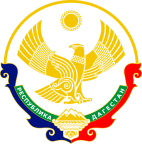 МИНИСТЕРСТВО ОБРАЗОВАНИЯ И НАУКИ РЕСПУБЛИКИ ДАГЕСТАНМКОУ «Бугленская СОШ имени Ш.И.Шихсаидова»Россия, республика  Дагестан, 368210, Буйнакский район село Буглен  ул. Спортивная 6.e-mail: shkola.buglen@mail.ru    ОГРН: 1030500714793   ИНН: 0507009667Педагоги наставники МКОУ «Бугленская СОШ имени Ш.И.Шихсаидова»за молодыми специалистами   на 2018- 2019 учебный год.Директор Бугленской СОШ                                                                                        /Джаватова А.А./№Молодой специалист    Ф.И.О  Предмет Педагог - наставник.1Валиева Раисат ЗайналбековнаНачальные классыАлиева Нарема Алибориевна2Хасбулатова Бийке БашировнаРусский язык и литератураТатаева Зульфия Камалутдиновна3Джаватова Айгуль ИманхаджиевнаНачальные классыХочаева Сапият Далгатбековна4Бийсолтанов Магомед Камилович Английский языкМурзаева Зухра Солтановна